use "/Users/artbangert/Desktop/Engineering Seminar/SAQ.dta"Testing Assumptions for Factor Analysis. correlate q01 q02 q03 q04 q05 q06 q07 q08 q09 q10 q11 q12 q13 q14 q15 q16 q17 q18  q19 q20 q21 q22 q23(obs=2,571)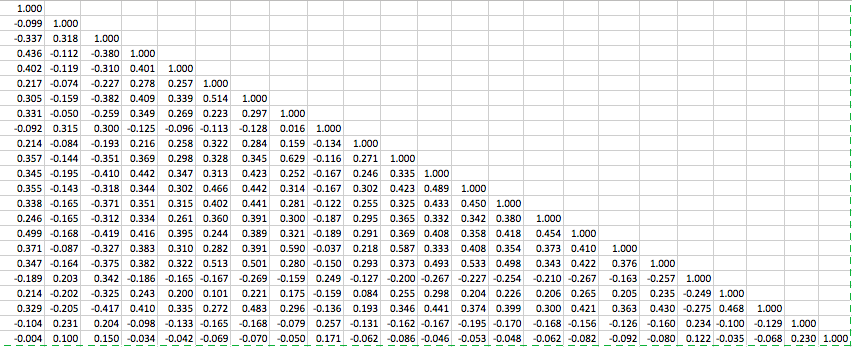 Testing Assumptions for Factor Analysis. factortest q01 q02 q03 q04 q05 q06 q07 q08 q09 q10 q11 q12 q13 q14 q15 q16 q17 q18  q19 q20 q21 q22 q23Determinant of the correlation matrixDet                =     0.001Bartlett test of sphericity   - 	Bartlett’s test of sphericity tests whether the data comes from multivariate normal distribution with zero covariances. Tests for matrix singularity.Chi-square         =         19334.492Degrees of freedom =               253p-value            =             0.000H0: variables are not intercorrelatedKaiser-Meyer-Olkin Measure of Sampling Adequacy	The KMO is used to test amount of overlap or shared variance between pairs of variables (remember we are trying to identify items that are related but yet provide unique information to the factors we are attempting to identify). Values should be greater than .5. KMO               =     0.930Conducting the Principal Components Factor Analysis. factor q01 q02 q03 q04 q05 q06 q07 q08 q09 q10 q11 q12 q13 q14 q15 q16 q17 q18  q19 q20 q21 q22 q23, pcf(obs=2,571)Factor analysis/correlation                      Number of obs    =      2,571    Method: principal-component factors          Retained factors =          4    Rotation: (unrotated)                        Number of params =         86    --------------------------------------------------------------------------         Factor  |   Eigenvalue   Difference        Proportion Cumulative    -------------+------------------------------------------------------------        Factor1  |      7.29005      5.55122            0.3170       0.3170        Factor2  |      1.73883      0.42208            0.0756       0.3926        Factor3  |      1.31675      0.08955            0.0573       0.4498        Factor4  |      1.22720      0.23932            0.0534       0.5032        Factor5  |      0.98788      0.09255            0.0430       0.5461        Factor6  |      0.89533      0.08977            0.0389       0.5850        Factor7  |      0.80556      0.02274            0.0350       0.6201        Factor8  |      0.78282      0.03185            0.0340       0.6541        Factor9  |      0.75097      0.03401            0.0327       0.6868       Factor10  |      0.71696      0.03337            0.0312       0.7179       Factor11  |      0.68359      0.01409            0.0297       0.7476       Factor12  |      0.66950      0.05750            0.0291       0.7768       Factor13  |      0.61200      0.03426            0.0266       0.8034       Factor14  |      0.57774      0.02855            0.0251       0.8285       Factor15  |      0.54919      0.02604            0.0239       0.8524       Factor16  |      0.52315      0.01475            0.0227       0.8751       Factor17  |      0.50840      0.05246            0.0221       0.8972       Factor18  |      0.45594      0.03214            0.0198       0.9170       Factor19  |      0.42380      0.01601            0.0184       0.9355       Factor20  |      0.40779      0.02831            0.0177       0.9532       Factor21  |      0.37948      0.01546            0.0165       0.9697       Factor22  |      0.36402      0.03096            0.0158       0.9855       Factor23  |      0.33306            .            0.0145       1.0000    --------------------------------------------------------------------------    LR test: independent vs. saturated: chi2(253) = 1.9e+04 Prob>chi2 = 0.0000Factor loadings (pattern matrix) and unique variances    ---------------------------------------------------------------------        Variable |  Factor1   Factor2   Factor3   Factor4 |   Uniqueness  Communality    -------------+----------------------------------------+--------------             q01 |   0.5861    0.1751   -0.2153    0.1189 |      0.5654               q02 |  -0.3026    0.5483    0.1464    0.0100 |      0.5862               q03 |  -0.6289    0.2902    0.2131   -0.0674 |      0.4703               q04 |   0.6345    0.1435   -0.1488    0.1527 |      0.5314               q05 |   0.5555    0.1009   -0.0741    0.1369 |      0.6570               q06 |   0.5619    0.0974    0.5713   -0.0483 |      0.3461               q07 |   0.6852    0.0391    0.2521    0.1035 |      0.4547               q08 |   0.5489    0.4006   -0.3228   -0.4165 |      0.2605               q09 |  -0.2838    0.6270   -0.0083    0.1033 |      0.5155               q10 |   0.4371    0.0345    0.3631   -0.1034 |      0.6652               q11 |   0.6525    0.2454   -0.2089   -0.4000 |      0.3104               q12 |   0.6687   -0.0477    0.0507    0.2476 |      0.4867               q13 |   0.6730    0.0758    0.2777   -0.0076 |      0.4642               q14 |   0.6558    0.0230    0.1983    0.1353 |      0.5117               q15 |   0.5929    0.0103    0.1172   -0.1126 |      0.6220               q16 |   0.6793    0.0142   -0.1381    0.0797 |      0.5129               q17 |   0.6431    0.3295   -0.2096   -0.3416 |      0.3172               q18 |   0.7012    0.0334    0.2981    0.1251 |      0.4027               q19 |  -0.4268    0.3896    0.0954   -0.0131 |      0.6568               q20 |   0.4358   -0.2052   -0.4045    0.2973 |      0.5160               q21 |   0.6575   -0.0553   -0.1870    0.2820 |      0.4501               q22 |  -0.3016    0.4654   -0.1159    0.3775 |      0.5365               q23 |  -0.1439    0.3665   -0.0212    0.5067 |      0.5878      ---------------------------------------------------------------------Rotating Factors (power point). rotateFactor analysis/correlation                      Number of obs    =      2,571    Method: principal-component factors          Retained factors =          4    Rotation: orthogonal varimax (Kaiser off)    Number of params =         86    --------------------------------------------------------------------------         Factor  |     Variance   Difference        Proportion   Cumulative    -------------+------------------------------------------------------------        Factor1  |      3.67824      0.65866            0.1599       0.1599        Factor2  |      3.01958      0.01412            0.1313       0.2912        Factor3  |      3.00546      1.13592            0.1307       0.4219        Factor4  |      1.86954            .            0.0813       0.5032    --------------------------------------------------------------------------    LR test: independent vs. saturated: chi2(253) = 1.9e+04 Prob>chi2 = 0.0000Rotated factor loadings (pattern matrix) and unique variances    ---------------------------------------------------------------------        Variable |  Factor1   Factor2   Factor3   Factor4 |   Uniqueness     -------------+----------------------------------------+--------------             q01 |   0.2378    0.4071    0.4532    0.0838 |      0.5654               q02 |  -0.0203    0.0372   -0.3665    0.5269 |      0.5862               q03 |  -0.2113   -0.2379   -0.5586    0.3411 |      0.4703               q04 |   0.3197    0.3710    0.4741    0.0625 |      0.5314               q05 |   0.3205    0.2887    0.3947    0.0345 |      0.6570               q06 |   0.7916    0.1394   -0.0465   -0.0751 |      0.3461               q07 |   0.6394    0.2159    0.2918   -0.0684 |      0.4547               q08 |   0.0887    0.8498    0.0962    0.0145 |      0.2605               q09 |  -0.1062    0.0920   -0.2387    0.6386 |      0.5155               q10 |   0.5413    0.1599   -0.0257   -0.1244 |      0.6652               q11 |   0.2262    0.7751    0.1424   -0.1319 |      0.3104               q12 |   0.4849    0.1629    0.4978   -0.0614 |      0.4867               q13 |   0.6410    0.2814    0.1934   -0.0912 |      0.4642               q14 |   0.5824    0.1959    0.3276   -0.0585 |      0.5117               q15 |   0.4485    0.3340    0.1831   -0.1783 |      0.6220               q16 |   0.3333    0.3714    0.4791   -0.0924 |      0.5129               q17 |   0.2360    0.7763    0.1534   -0.0301 |      0.3172               q18 |   0.6866    0.1906    0.2919   -0.0667 |      0.4027               q19 |  -0.1566   -0.0693   -0.3816    0.4102 |      0.6568               q20 |  -0.0177    0.1198    0.6763   -0.1093 |      0.5160               q21 |   0.3007    0.2287    0.6366   -0.0435 |      0.4501               q22 |  -0.1815   -0.1107    0.0190    0.6465 |      0.5365               q23 |  -0.0044   -0.1883    0.1604    0.5924 |      0.5878      ---------------------------------------------------------------------Factor rotation matrix    --------------------------------------------------                 | Factor1  Factor2  Factor3  Factor4     -------------+------------------------------------         Factor1 |  0.6283   0.5237   0.5331  -0.2161          Factor2 |  0.1043   0.4745  -0.2494   0.8377          Factor3 |  0.7605  -0.4011  -0.5102  -0.0194          Factor4 |  0.1261  -0.5828   0.6271   0.5011     --------------------------------------------------Sorting the Factor loadings (from high to low). sortlRotated factor loadings (pattern matrix) and unique variances sorted    --------------------------------------------------------------------        Variable |  Factor1   Factor2   Factor3   Factor4 |  Uniqueness     -------------+----------------------------------------+-------------             q06 |   0.7916    0.1394   -0.0465   -0.0751 |      0.3461              q18 |   0.6866    0.1906    0.2919   -0.0667 |      0.4027              q13 |   0.6410    0.2814    0.1934   -0.0912 |      0.4642              q07 |   0.6394    0.2159    0.2918   -0.0684 |      0.4547              q14 |   0.5824    0.1959    0.3276   -0.0585 |      0.5117              q10 |   0.5413    0.1599   -0.0257   -0.1244 |      0.6652              q15 |   0.4485    0.3340    0.1831   -0.1783 |      0.6220              q08 |   0.0887    0.8498    0.0962    0.0145 |      0.2605              q17 |   0.2360    0.7763    0.1534   -0.0301 |      0.3172              q11 |   0.2262    0.7751    0.1424   -0.1319 |      0.3104              q20 |  -0.0177    0.1198    0.6763   -0.1093 |      0.5160              q21 |   0.3007    0.2287    0.6366   -0.0435 |      0.4501              q03 |  -0.2113   -0.2379   -0.5586    0.3411 |      0.4703              q12 |   0.4849    0.1629    0.4978   -0.0614 |      0.4867              q16 |   0.3333    0.3714    0.4791   -0.0924 |      0.5129              q04 |   0.3197    0.3710    0.4741    0.0625 |      0.5314              q01 |   0.2378    0.4071    0.4532    0.0838 |      0.5654              q05 |   0.3205    0.2887    0.3947    0.0345 |      0.6570              q22 |  -0.1815   -0.1107    0.0190    0.6465 |      0.5365              q09 |  -0.1062    0.0920   -0.2387    0.6386 |      0.5155              q23 |  -0.0044   -0.1883    0.1604    0.5924 |      0.5878              q02 |  -0.0203    0.0372   -0.3665    0.5269 |      0.5862              q19 |  -0.1566   -0.0693   -0.3816    0.4102 |      0.6568     --------------------------------------------------------------------Reliability Analysis Entire Scale. alpha q01 q02 q03 q04 q05 q06 q07 q08 q09 q10 q11 q12 q13 q14 q15 q16 q17 q18 q19 q20 q21 q22 q23 Test scale = mean(unstandardized items)Reversed items:  q02 q03 q09 q19 q22 q23Average interitem covariance:     .2559683Number of items in the scale:           23Scale reliability coefficient:      0.8896   Factor 1. alpha q06 q18 q13 q07 q14 q10 q15Test scale = mean(unstandardized items)Average interitem covariance:     .4150414Number of items in the scale:            7Scale reliability coefficient:      0.8234Factor 2. alpha q08 q17 q11Test scale = mean(unstandardized items)Average interitem covariance:     .4651336Number of items in the scale:            3Scale reliability coefficient:      0.8194Factor 3. alpha q20 q21 q03 q12 q16 q04 q01 q05 Test scale = mean(unstandardized items)Reversed item:  q03Average interitem covariance:      .336523Number of items in the scale:            8Scale reliability coefficient:      0.8208Factor 4. alpha q22 q09 q23 q02 q19Test scale = mean(unstandardized items)Average interitem covariance:     .2390614Number of items in the scale:            5Scale reliability coefficient:      0.5699Stevens, J.P.(2009). Applied multivariate statistics for the social sciences(5th ed).Abington, UK: Taylor & Francis